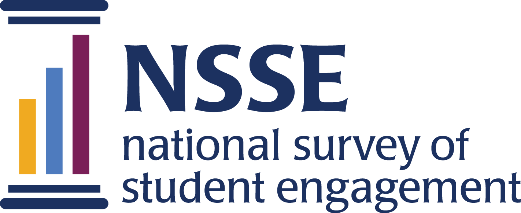 	NSSE 2021 OverviewThe National Survey of Student Engagement (NSSE, pronounced “nessie”) collects information from first-year and senior students about the characteristics and quality of their undergraduate experience. Since the inception of the survey, nearly 1,700 bachelor’s-granting colleges and universities in the United States and Canada have used it to measure the extent to which students engage in effective educational practices that are empirically linked with learning, personal development, and other desired outcomes such as persistence, satisfaction, and graduation.NSSE data are used by faculty, administrators, researchers, and others for institutional improvement, public reporting, and related purposes. Launched in 2000 with the support of a generous grant from The Pew Charitable Trusts, NSSE has been fully sustained through institutional participation fees since 2002. This document provides an overview of NSSE 2021, including administration details, response rates, participating institutions, and respondent characteristics.The Pandemic ContinuesThe coronavirus pandemic continued to have a profound impact on higher education and its students this past year, demanding rapid adaptation to unusual circumstances like shifting academic calendars and constantly changing health and safety requirements. NSSE adapted by adding a pandemic-specific question, and introduced two salient modules, Coping with COVID (created specifically for the 2021 administration) and Experiences with Online Learning. Recognizing these difficult and changing circumstances, NSSE asked students about the extent faculty and staff had done a good job helping them adapt to pandemic-induced changes. Hearteningly, nearly 3 out of 4 respondents (73%) said faculty and staff had helped them substantially (“quite a bit” or “very much”) in this regard. However, some student groups reported slightly less support than their peers, such as those studying mostly online (71%), those at a doctoral degree-granting institution (71%), and Black or African-American students (72%). In addition, student responses to the NSSE item about course type demonstrates a substantial shift to mostly remote instruction, with over 60% of all students reporting this course modality. Survey Data and MethodologyApproximately 890,000 first-year and senior students from 353 institutions (344 in the US, 5 in Canada, and 4 in other countries) were invited to participate in NSSE 2021. Of this population, 211,667 students responded to the survey. First-year and senior students were about equally represented among the respondent population.NSSE’s sampling methodology calls for either a census of all first-year and senior students or a random selection of an equal number of students from each group, with sample size based on total undergraduate enrollment. Census administration is available only via email recruitment, in which students get a survey invitation and up to four reminders by email. In 2021, all but one participating institution opted for this method rather than the regular mail option, in which sampled students get up to three messages by post and up to two email reminders.Unless noted otherwise, the results presented below are from 342 institutions—337 in the US and 5 in Canada—that participated in NSSE 2021. Due to nonstandard details of their participation, 11 institutions are not represented. In these summary tables, and in the Institutional Report 2021, only data for census-administered and randomly sampled students are included. NSSE 2021 U.S. respondents profiled here include 203,284 first-year (47%) and senior (53%) respondents. 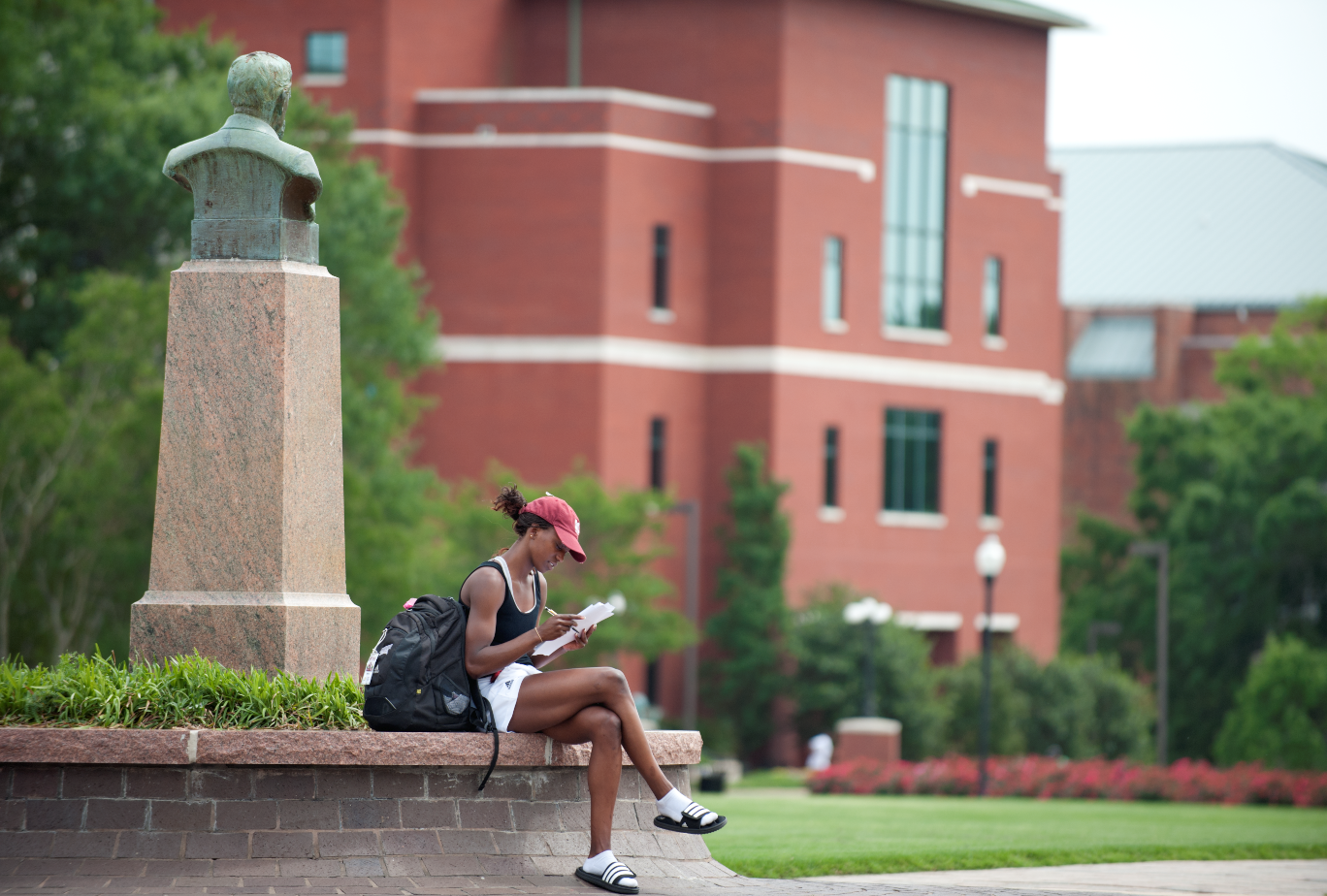 	Mississippi State UniversityU.S. Participating InstitutionsNSSE 2021 participating institutions and students reflect the diversity of bachelor’s-granting colleges and universities in the US with respect to institution type, public or private control, size, region, and locale (Table 1). A searchable list of participating institutions is on the NSSE website: go.iu.edu/NSSE-participantsInstitutional Response RatesThe average response rate for U.S. NSSE 2021 institutions was 30%, consistent with last year. The highest response rate among U.S. institutions was 93%, and about three out of five achieved a response rate of 25% or higher. Higher average response rates were observed for smaller institutions and at institutions that offered incentives for survey participation (Table 2).Sixty-three-percent of institutions chose to offer a survey incentive. On average, these institutions had a 33% institutional response rate, eight percentage points higher than those who did not offer an incentive. Institutions also had the option to use their learning management system or student portal to recruit students. In 2021, 87 U.S. institutions chose this option, and the average share of respondents who accessed the survey this way was 27%.Survey CustomizationParticipating institutions may append up to two additional question sets in the form of NSSE Topical Modules or consortium questions (for institutions sharing a common interest and participating as a NSSE consortium) (Table 3). Of the ten modules available in 2021, the most widely adopted was Inclusiveness and Engagement with Cultural Diversity (Table 4).U.S. Respondent ProfileTable 5 displays selected demographic and enrollment characteristics of NSSE 2021 U.S. respondents alongside all U.S. bachelor’s degree-seeking students for comparison. NSSE reports use weights as appropriate to correct for disproportionate survey response related to institution-reported sex and enrollment status at each institution. Canadian Respondent ProfileCanadian respondents profiled here include 1,977 students (63% first-year, 37% senior) from 5 institutions in 3 provinces, including 2 institutions in Ontario; 2 in Alberta; and 1 in British Columbia. Female students and full-time students accounted for about 65% and 86% of Canadian respondents, respectively. The average response rate for Canadian NSSE 2021 institutions was 44%, with the highest response rate being 64%. All institutions achieved a response rate of 25% or higher. About 25% of Canadian respondents were at least 24 years old. The majority of students providing ethnocultural information identified as Caucasian or White (60%), while 10% were multiracial, 6% South Asian, 5% Black, 4% Chinese, and less than 4% from each of nine other categories. Meet the NSSE TeamAlexander C. McCormick, NSSE DirectorRobert M. Gonyea, Associate Director, Research & 
Data AnalysisJillian Kinzie, Associate Director, NSSE InstituteShimon Sarraf, Assistant Director, NSSE Survey 
Operations & Project ServicesJennifer Brooks, NSSE Project Services ManagerThomas F. Nelson Laird, FSSE Principal Investigator, Center for Postsecondary Research DirectorAllison BrckaLorenz, FSSE Project Manager, 
Research AnalystJames S. Cole, BCSSE Project Manager, 
Research AnalystMarilyn Gregory, Finance ManagerBarbara Stewart, NSSE Project CoordinatorKatie Noel, Senior Office AdministratorHien Nguyen, Web DeveloperNSSE Research AnalystsBrendan J. Dugan	Angie L. MillerKevin FosnachtNSSE Research Project AssociatesDefta A. Oktafiga	Tien HuChristen PriddieNSSE Institute Project AssociatesDajanae Palmer	Samantha SilbersteinNSSE Project AssociatesJosclynn Brandon	Colleen LoftonKriti Gopal	Sylvia WashingtonBridgette Holmes	Yihan ZhuGavin MarianoFSSE Project AssociatesKyle T. FassettNSSE National Advisory BoardJavaune M. Adams-Gaston, President, Norfolk State UniversityLoren J. Blanchard, President, University of Houston-DowntownJulie Carpenter-Hubin, Assistant Vice President of Institutional Research and Planning (retired), The Ohio State UniversityJosé Luis Cruz, President, Northern Arizona UniversityPeter Felten, Executive Director, Center for Engaged Learning, Elon UniversityLinda L. García (Ex Officio), Executive Director, Center for Community College Student Engagement, The University of Texas at AustinDennis Groth, Interim Dean, Luddy School of Informatics, Computing, and EngineeringJohn Hayek (Vice Chair), Vice Chancellor for Academic Affairs, The Texas State University SystemDebra Humphreys, Vice President of Strategic Engagement, Lumina Foundation Alexander C. McCormick (Ex Officio), Associate Professor of Educational Leadership and Policy Studies, Director, National Survey of Student Engagement, Indiana University BloomingtonElsa M. Núñez (Chair), President, Eastern Connecticut State University Susana Rivera-Mills, Provost and Executive Vice President for Academic Affairs, Ball State UniversitySuggested citation: National Survey of Student Engagement. (2021). NSSE 2021 overview. Bloomington, IN: Indiana University Center for Postsecondary Research.Center for Postsecondary Research • Indiana University School of Education • 201 North Rose Avenue • Bloomington, IN 47405-1006812-856-5824 | nsse@indiana.edu | nsse.indiana.edu | Twitter: @NSSEsurvey, @NSSEinstitute | Blog: NSSEsightings.indiana.edu Table 2NSSE 2021 U.S. Participation and Response Rates by      Undergraduate Enrollment and Use of Incentives Table 2NSSE 2021 U.S. Participation and Response Rates by      Undergraduate Enrollment and Use of Incentives Table 2NSSE 2021 U.S. Participation and Response Rates by      Undergraduate Enrollment and Use of IncentivesInstitution CharacteristicsNumber of InstitutionsAverage Institutional Response Rate (%)Undergraduate Enrollment	Undergraduate Enrollment	Undergraduate Enrollment	2,500 or fewer149352,501 to 4,99970305,000 to 9,999582410,000 or more5921Use of Incentives
Some institutions used recruitment incentives, such as small gifts or raffles, to encourage students to complete the survey.Use of Incentives
Some institutions used recruitment incentives, such as small gifts or raffles, to encourage students to complete the survey.Use of Incentives
Some institutions used recruitment incentives, such as small gifts or raffles, to encourage students to complete the survey.Offered incentives21333No incentives12425All Institutions33730Table 1Profile of NSSE 2021 U.S. Institutions and Respondents and Bachelor’s-Granting U.S. Institutions and Their StudentsTable 1Profile of NSSE 2021 U.S. Institutions and Respondents and Bachelor’s-Granting U.S. Institutions and Their StudentsTable 1Profile of NSSE 2021 U.S. Institutions and Respondents and Bachelor’s-Granting U.S. Institutions and Their StudentsTable 1Profile of NSSE 2021 U.S. Institutions and Respondents and Bachelor’s-Granting U.S. Institutions and Their StudentsTable 1Profile of NSSE 2021 U.S. Institutions and Respondents and Bachelor’s-Granting U.S. Institutions and Their StudentsInstitutions 
(%) Institutions 
(%) Students 
(%)Students 
(%)Institution CharacteristicsNSSEU.S.NSSEU.S.Carnegie Basic ClassificationDoctoral Universities (Very high 
research activity)882531Doctoral Universities (High research activity)1282016Doctoral/Professional Universities1291110Master's Colleges and Universities 
(Larger programs)24222526Master's Colleges and Universities (Medium programs)131276Master's Colleges and Universities 
(Smaller programs)6833Baccalaureate Colleges—
Arts & Sciences Focus121544Baccalaureate Colleges—Diverse Fields131745ControlPublic 43356567Private 57653533Undergraduate EnrollmentFewer than 1,0001121221,000–2,499 32321192,500–4,999221716105,000–9,9991815191910,000–19,999108212120,000 or more873038RegionNew England10886Mid East1318916Great Lakes17151614Plains101097Southeast25252424Southwest1081412Rocky Mountains3386Far West12101213Outlying Areas12<11LocaleCity45475862Suburban25252323Town24221614Rural6621Notes: Percentages are unweighted and based on U.S. postsecondary institutions that award baccalaureate degrees and belong to one of the eight Carnegie classifications in the table. Percentages may not sum to 100 due to rounding. U.S. percentages are based on the 2019 IPEDS Institutional Characteristics data. For information on the Basic Carnegie Classification, see carnegieclassifications.iu.edu.Notes: Percentages are unweighted and based on U.S. postsecondary institutions that award baccalaureate degrees and belong to one of the eight Carnegie classifications in the table. Percentages may not sum to 100 due to rounding. U.S. percentages are based on the 2019 IPEDS Institutional Characteristics data. For information on the Basic Carnegie Classification, see carnegieclassifications.iu.edu.Notes: Percentages are unweighted and based on U.S. postsecondary institutions that award baccalaureate degrees and belong to one of the eight Carnegie classifications in the table. Percentages may not sum to 100 due to rounding. U.S. percentages are based on the 2019 IPEDS Institutional Characteristics data. For information on the Basic Carnegie Classification, see carnegieclassifications.iu.edu.Notes: Percentages are unweighted and based on U.S. postsecondary institutions that award baccalaureate degrees and belong to one of the eight Carnegie classifications in the table. Percentages may not sum to 100 due to rounding. U.S. percentages are based on the 2019 IPEDS Institutional Characteristics data. For information on the Basic Carnegie Classification, see carnegieclassifications.iu.edu.Notes: Percentages are unweighted and based on U.S. postsecondary institutions that award baccalaureate degrees and belong to one of the eight Carnegie classifications in the table. Percentages may not sum to 100 due to rounding. U.S. percentages are based on the 2019 IPEDS Institutional Characteristics data. For information on the Basic Carnegie Classification, see carnegieclassifications.iu.edu.Table 3Summary of NSSE 2021 Participation in Additional Questions SetsTable 3Summary of NSSE 2021 Participation in Additional Questions SetsTable 3Summary of NSSE 2021 Participation in Additional Questions SetsTable 3Summary of NSSE 2021 Participation in Additional Questions SetsSelection of 
Additional Question SetsNumber of InstitutionsPercentage of InstitutionsPercentage of InstitutionsNone2377One module only521515Two modules2166161Consortium items only411Consortium items plus one module581616Notes: Includes U.S., Canadian, other international institutions, and institutions with nonstandard population files or administrations. Percentages may not sum to 100 due to rounding.Notes: Includes U.S., Canadian, other international institutions, and institutions with nonstandard population files or administrations. Percentages may not sum to 100 due to rounding.Notes: Includes U.S., Canadian, other international institutions, and institutions with nonstandard population files or administrations. Percentages may not sum to 100 due to rounding.Notes: Includes U.S., Canadian, other international institutions, and institutions with nonstandard population files or administrations. Percentages may not sum to 100 due to rounding.Table 4NSSE 2021 Participation in Topical ModulesTable 4NSSE 2021 Participation in Topical ModulesTable 4NSSE 2021 Participation in Topical ModulesTable 4NSSE 2021 Participation in Topical ModulesTopical ModuleNumber of InstitutionsNumber of InstitutionsPercentage of InstitutionsInclusiveness and Engagement with Cultural Diversity11511533Career and Workforce Preparation959527Academic Advising919126Experiences with Online Learning616117First-Year Experiences & Senior Transitions525215Coping with COVID525215Development of Transferable Skills26267Civic Engagement24247Experiences with Writing15154Global Learning10103Notes: Includes U.S., Canadian, other international institutions, and institutions with nonstandard population files or administrations. Percentages sum to more than 100 because many institutions selected two modules.Notes: Includes U.S., Canadian, other international institutions, and institutions with nonstandard population files or administrations. Percentages sum to more than 100 because many institutions selected two modules.Notes: Includes U.S., Canadian, other international institutions, and institutions with nonstandard population files or administrations. Percentages sum to more than 100 because many institutions selected two modules.Notes: Includes U.S., Canadian, other international institutions, and institutions with nonstandard population files or administrations. Percentages sum to more than 100 because many institutions selected two modules.Table 5Characteristics of NSSE 2021 U.S. Respondents and Undergraduate Population at All U.S. Bachelor’s 
Degree-Granting InstitutionsTable 5Characteristics of NSSE 2021 U.S. Respondents and Undergraduate Population at All U.S. Bachelor’s 
Degree-Granting InstitutionsTable 5Characteristics of NSSE 2021 U.S. Respondents and Undergraduate Population at All U.S. Bachelor’s 
Degree-Granting InstitutionsStudent CharacteristicsNSSE Respondents (%)U.S. Bachelor's-Granting Population 
(%)SexSexSexMale3344Female6756Race/EthnicityRace/EthnicityRace/EthnicityAfrican American/Black1012American Indian/Alaska Native1<1Asian67Native Hawaiian/other Pac. Isl.<1<1Caucasian/White6254Hispanic/Latino1517Multiracial/multiethnic44Foreign/nonresident 35Enrollment StatusEnrollment StatusEnrollment StatusFull-time8984Not full-time1116Note: Percentages are unweighted and may not sum to 100 due to rounding. Institution-reported, using categories provided in IPEDS. NSSE percentages do not include students with “another” or “unknown” sex (0.1% of all respondents) or unknown race/ethnicity (11% of all respondents). The NSSE 2021 sampling frame consists of first-year and senior undergraduates. Data were provided by participating institutions. U.S. percentages are based on data from the 2019 IPEDS Institutional Characteristics and Enrollment data. Includes all class years.Note: Percentages are unweighted and may not sum to 100 due to rounding. Institution-reported, using categories provided in IPEDS. NSSE percentages do not include students with “another” or “unknown” sex (0.1% of all respondents) or unknown race/ethnicity (11% of all respondents). The NSSE 2021 sampling frame consists of first-year and senior undergraduates. Data were provided by participating institutions. U.S. percentages are based on data from the 2019 IPEDS Institutional Characteristics and Enrollment data. Includes all class years.Note: Percentages are unweighted and may not sum to 100 due to rounding. Institution-reported, using categories provided in IPEDS. NSSE percentages do not include students with “another” or “unknown” sex (0.1% of all respondents) or unknown race/ethnicity (11% of all respondents). The NSSE 2021 sampling frame consists of first-year and senior undergraduates. Data were provided by participating institutions. U.S. percentages are based on data from the 2019 IPEDS Institutional Characteristics and Enrollment data. Includes all class years.